小孔成像同步练习1、某兴趣小组在空易拉罐的底部中央戳个小圆孔，将顶部剪去后，蒙上一层塑料薄膜，制作成一个简易针孔照相机．如图所示，将其水平放置，在左侧固定一只与小孔等高的小灯泡，灯泡发光时，可在塑料薄膜上看到灯丝倒立（选填“倒立”或“正立”）的像．若水平向左移动易拉罐，像的大小变大（选填“变大”、“变小”或“不变”）．若只将小圆孔改为三角形小孔，则像的形状不变（选填“改变”或“不变”）。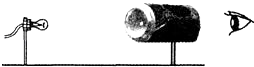 2、某兴趣小组在空易拉罐的底部中央戳个小圆孔，将顶部剪去后，蒙上一层塑料薄膜，制作成一个简易针孔照相机，如图所示，将其水平放置，在左侧固定一只与小孔等高的小灯泡，灯泡发光时，可在塑料薄膜上看到灯丝倒立填（“倒立”或“正立”）的实填（“虚”或“实”）像，若水平向左移动易拉罐，像的大小变大填（“变大”或“变小”或“不变”）。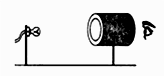 